Test wiedzy sportowej IImię i nazwisko……………………………………………..Podpisz prawidłowo obrazki z nazwami pozycji wyjściowych do ćwiczeń:przysiadysiad ,,płotkarski”siad skrzyżnyklęk podparty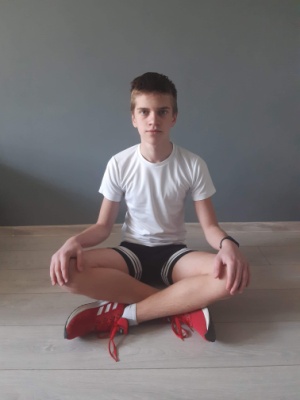 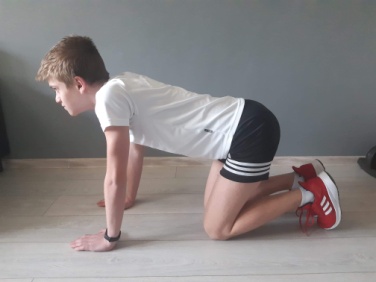 …………………………..					……………………….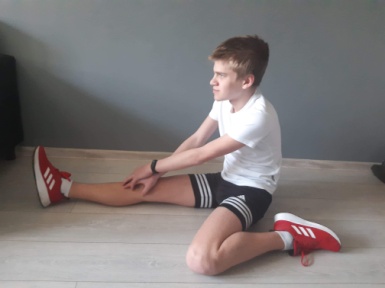 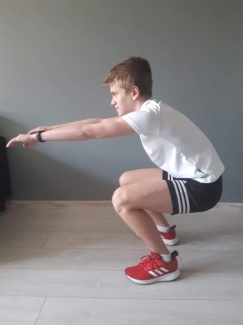 …………………………..					……………………….Jakie dyscypliny przedstawiają poniższe pola do gry (wpisz nazwę):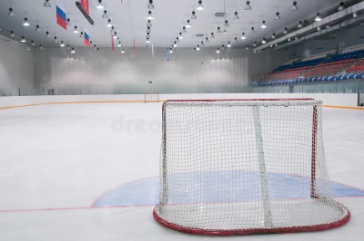 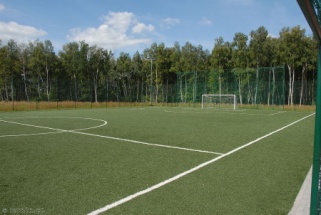 …………………………...					………………………..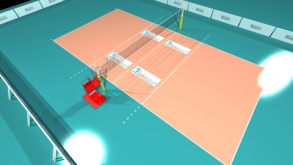 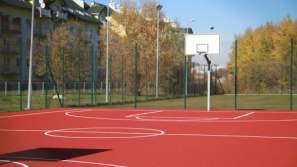 ……………………………					………………………..Wymień regulaminowy czas gry obowiązujący w następujących dyscyplinach:piłka nożna - ………………………………………………………………………piłka ręczna - ...……………………………………………………………………siatkówka - ……………………………………………………………………......…………………………………………………………………………………………..koszykówka - ……………………………………………………………………...Połącz liniami podane terminy do właściwych dyscyplin sportowych:krążek                                                                                            gimnastyka,,szesnastka’’                                                                                  skoki narciarskierównoważnia                                                                                  siatkówkadwutakt                                                                                            hokej na lodzieantenka                                                                                            piłka nożnaforhend                                                                                            pływanie,,kraul”                                                                                               tenis stołowytelemark                                                                                           koszykówkaZ jakimi dyscyplinami kojarzą Ci się podane poniżej nazwiska sportowców:Bartosz Kurek - ……………………………………………………………………………Mariusz Czerkawski - ………………………………………………………………………Robert Kubica - ……………………………………………………………………………Robert Lewandowski - ……………………………………………………………………Kamil Stoch - ………………………………………………………………………………Marcin Gortat - …………………………………………………………………………….Wymień po pięć dyscyplin sportowych, wchodzących w skład zimowych oraz letnich igrzysk olimpijskich:Zimowe igrzyska olimpijskie		letnie igrzyska olimpijskie1. .……………………………		1. …………………………2. …………………………….		2. …………………………3. …………………………….		3. …………………………4. …………………………….		4. …………………………5. …………………………….		5. …………………………Podaj 15 ćwiczeń które zastosowałbyś w trakcie rozgrzewki…………………………………………………………………………………………….... …………………………………………….……………………………………………...……………………………………………...……………………………………………...……………………………………………...……………………………………………...……………………………………………...……………………………………………...……………………………………………...……………………………………………...……………………………………………...……………………………………………...……………………………………………...